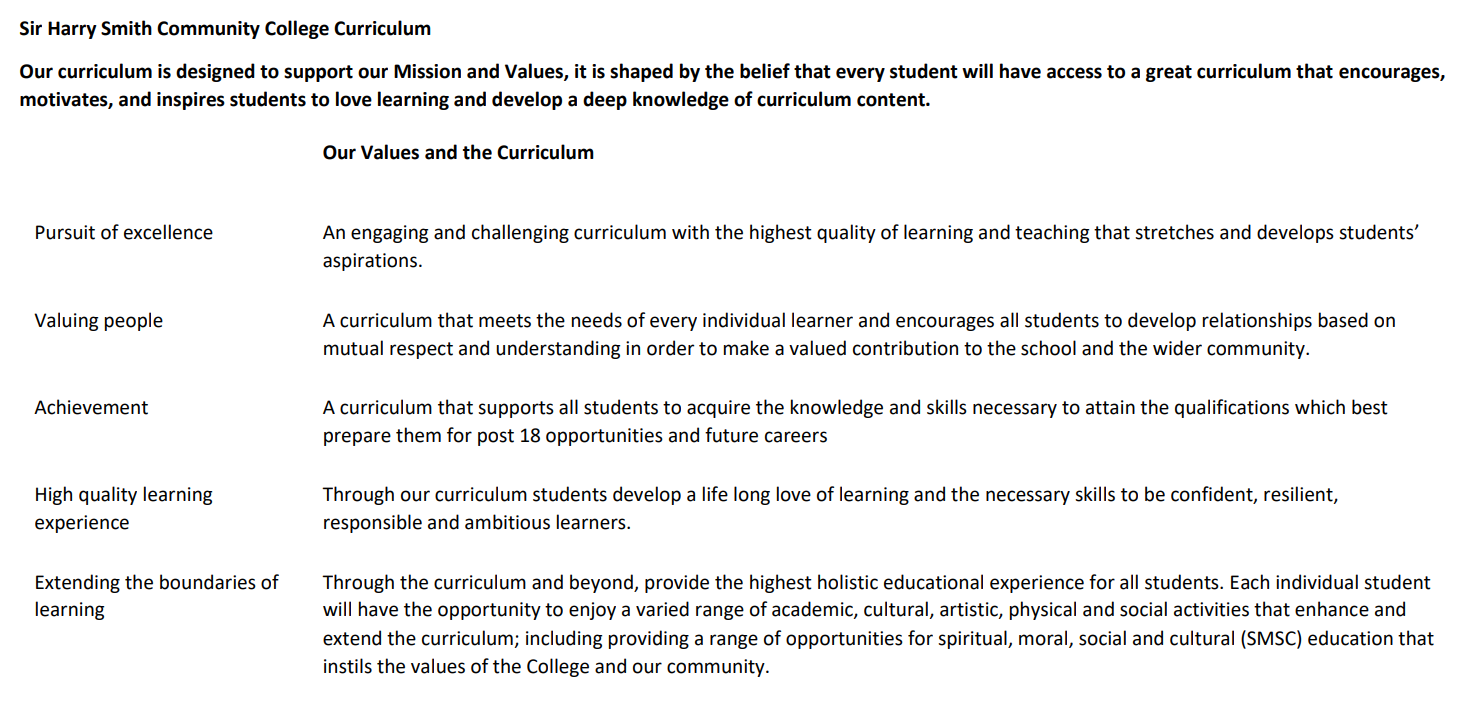 Sir Harry Smith Community College Curriculum Map                SUBJECT:  History                     YEAR 12                  2022-23Sir Harry Smith Community College Curriculum Map                SUBJECT:  History                     YEAR 12                  2022-23Sir Harry Smith Community College Curriculum Map                SUBJECT:  History                     YEAR 12                  2022-23Sir Harry Smith Community College Curriculum Map                SUBJECT:  History                     YEAR 12                  2022-23Sir Harry Smith Community College Curriculum Map                SUBJECT:  History                     YEAR 12                  2022-23Curriculum Intent:We follow the OCR specification at A-level. The curriculum aims to build upon the knowledge and skills students gained at GCSE, while developing as historians through indepth investigations into the causes, events and consequences of the British Civil Wars/Revolution, and the Russian revolution and subsequent emergence of totalitarianism in the Soviet Union.Curriculum Intent:We follow the OCR specification at A-level. The curriculum aims to build upon the knowledge and skills students gained at GCSE, while developing as historians through indepth investigations into the causes, events and consequences of the British Civil Wars/Revolution, and the Russian revolution and subsequent emergence of totalitarianism in the Soviet Union.Curriculum Intent:We follow the OCR specification at A-level. The curriculum aims to build upon the knowledge and skills students gained at GCSE, while developing as historians through indepth investigations into the causes, events and consequences of the British Civil Wars/Revolution, and the Russian revolution and subsequent emergence of totalitarianism in the Soviet Union.Curriculum Intent:We follow the OCR specification at A-level. The curriculum aims to build upon the knowledge and skills students gained at GCSE, while developing as historians through indepth investigations into the causes, events and consequences of the British Civil Wars/Revolution, and the Russian revolution and subsequent emergence of totalitarianism in the Soviet Union.Curriculum Intent:We follow the OCR specification at A-level. The curriculum aims to build upon the knowledge and skills students gained at GCSE, while developing as historians through indepth investigations into the causes, events and consequences of the British Civil Wars/Revolution, and the Russian revolution and subsequent emergence of totalitarianism in the Soviet Union.School ValuesCurriculum FocusTerm 1 – OCR GCE History Term 2 – OCR GCE HistoryTerm 3 – OCR GCE HistoryHigh Quality Learning ExperienceLiteracy Skills and Key VocabularyDuma, Tsar, Absolutist, Puritan, Constitution. Students/parents should refer to the OCR specification for a full breakdown of the key terms they are required to know. In addition, teachers will be able to provide individualised feedback.Tsar, Menshevik, Bolshevik, Arminianism. Students/parents should refer to the OCR specification for a full breakdown of the key terms they are required to know. In addition, teachers will be able to provide individualised feedback.Stalin, Trotsky, Communism, Dictatorship, Interregnum. Students/parents should refer to the OCR specification for a full breakdown of the key terms they are required to know. In addition, teachers will be able to provide individualised feedback.Pursuit of ExcellenceKnowledge and SkillsThe Early Stuarts and the English Revolution 1603–1660 / Russia 1894–1941The Early Stuarts and the English Revolution 1603–1660 / Russia 1894–1941Revision of key topics in The Early Stuarts and the English Revolution 1603–1660 / Russia 1894–1941Students begin studying for their coursework.Pursuit of ExcellenceSubject specific pedagogyReading, note taking, discussion, debates, source analysis, essay writing, analysis of historical interpretationsReading, note taking, discussion, debates, source analysis, essay writing, analysis of historical interpretationsReading, note taking, discussion, debates, source analysis, essay writing, analysis of historical interpretationsExtending the boundaries of learningCultural Capital and beyond the curriculumStudents will gain an indepth understanding of the causes, events and consequences of the English Revolution, helping students to understand the evolution of our parliamentary system. Students will also understand the causes, events and consequences of the Russian revolution and the establishment of Communism in Russia, helping to understand much about Russia in the modern day.  Students will gain an indepth understanding of the causes, events and consequences of the English Revolution, helping students to understand the evolution of our parliamentary system. Students will also understand the causes, events and consequences of the Russian revolution and the establishment of Communism in Russia, helping to understand much about Russia in the modern day.  Students will gain an indepth understanding of the causes, events and consequences of the English Revolution, helping students to understand the evolution of our parliamentary system. Students will also understand the causes, events and consequences of the Russian revolution and the establishment of Communism in Russia, helping to understand much about Russia in the modern day.  AchievementAssessmentRegular, timed essays – at least two per half term for each unit.Regular, timed essays – at least two per half term for each unit.Regular, timed essays – at least two per half term for each unit.Mocks exams – full Paper 1 and Paper 2 exams.Beginning coursework.Valuing PeopleHow our curriculum meets the needs of every individualStudents will be supported to access the demands of A-level History by receiving the resources they need – free textbooks are provided for every student to ensure all can access the curriculum, and all students are given free access to History Today. G&T students are supported by provision of extensive independent study resources, such as a wide variety of books to borrow, podcasts and films. Lower ability and SEND students are supported through extensive modelling/scaffolding and feedback of essays to enable students to improve. In addition, we explicitly teach note taking and independent study skills to enable students to succeed.Students will be supported to access the demands of A-level History by receiving the resources they need – free textbooks are provided for every student to ensure all can access the curriculum, and all students are given free access to History Today. G&T students are supported by provision of extensive independent study resources, such as a wide variety of books to borrow, podcasts and films. Lower ability and SEND students are supported through extensive modelling/scaffolding and feedback of essays to enable students to improve. In addition, we explicitly teach note taking and independent study skills to enable students to succeed.Students will be supported to access the demands of A-level History by receiving the resources they need – free textbooks are provided for every student to ensure all can access the curriculum, and all students are given free access to History Today. G&T students are supported by provision of extensive independent study resources, such as a wide variety of books to borrow, podcasts and films. Lower ability and SEND students are supported through extensive modelling/scaffolding and feedback of essays to enable students to improve. In addition, we explicitly teach note taking and independent study skills to enable students to succeed.